HANDLINGSPLAN FOR ET TRYGT OG GODT SKOLEMILJØ	Oppsal skole	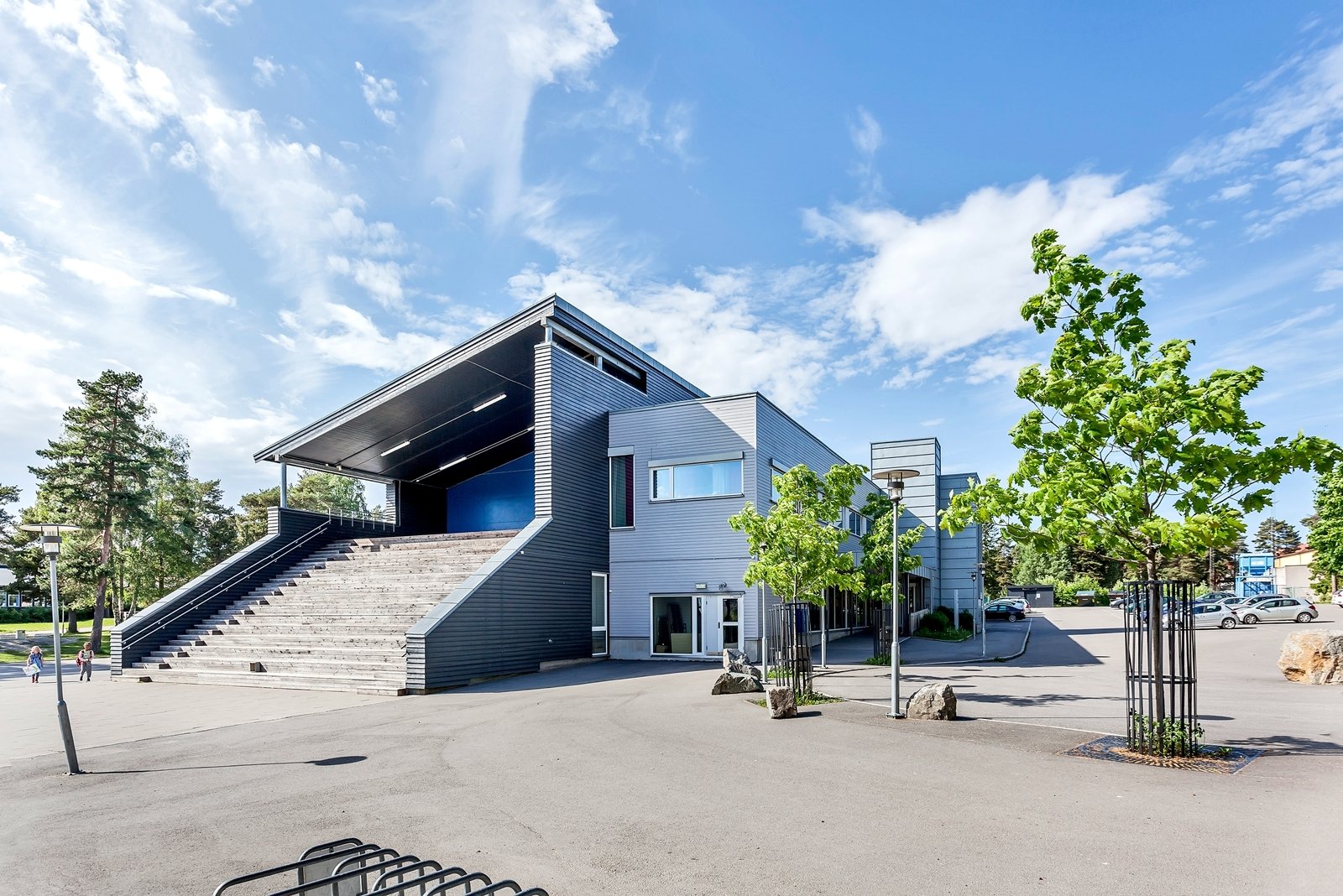 1. Mål for skolemiljøetAlle elever på Oppsal skole skal ha en trygg og god skolehverdag. Ingen skal krenkes eller mobbes, og alle skal vite hva krenkende adferd og mobbing er.2. Definisjon – en felles forståelseKrenkende atferd: Med krenkende atferd mener vi alle former for negativ atferd som rammer andre mennesker fysisk eller psykisk. Krenkende atferd kan skje som enkelthandlinger eller gjentatt. Krenkende atferd kan være sjikane gjennom ord og handling som utføres uten respekt for den andres integritet.Mobbing: Med mobbing mener vi gjentatt negativ, eller ”ondsinnet” atferd fra en eller flere rettet mot noen som har vanskelig for å forsvare seg. Systematisk utestengning eller gjentatt erting på en ubehagelig og sårende måte er også mobbing.Vold: Med vold mener vi at noen bruker fysisk makt for å skade andre.Rasisme: Med rasisme mener vi at noen blir forskjellsbehandlet eller plaget fordi de har annen hudfarge, en annen religion, snakker et annet språk eller har en annen kulturell bakgrunnDiskriminering: Med diskriminering mener vi dårligere behandling, trakassering og forskjellsbehandling på grunn av kjønn, seksuell legning, funksjonsevne, tro, hudfarge eller etnisk opprinnelse.Utestenging: Med utestenging mener vi å bli holdt utenfor en gruppe eller klasse der en har naturlig tilhørighet.Uthenging: Med uthenging mener vi krenkende ord og negativ omtale på internett, sosiale medier og i skoletiden.            Eksempel brev, lapper, SMS, Facebook, Instagram o.l 3. Skolens forebyggende arbeid3.1 Skolens forebyggende arbeid på skolenivå3.2 Skolens forebyggende arbeid på avdelings-/klassenivå3.3 Skolens forebyggende arbeid på individnivå3.4 Forebyggende arbeid med fokus på positive relasjonerDen autoritative læreren har stor relasjonell kompetanse. Han eller hun bygger bevisst opp en positiv relasjon til hver enkelt elev, og elevene opplever at læreren bryr seg, viser omsorg og støtter dem slik at de opplever trygghet og tillit og blir sett av læreren. Læreren stiller rettferdige krav til elevene, og roser og korrigerer utfra klassens kjente og faste normer. 3.4.1 Relasjon lærer – elev Lærer er en tydelig voksen som eleven kan ha tillit til. Læreren skal være en god klasseleder. Det vil si at: Den enkelte elev skal bli sett, hørt og snakket med - hver dag om mulig Alle elever er alles elever Lærerens forventninger til enkelteleven bør fremme elevens faglige og sosiale læring Læreren skal legge opp til tilpasset opplæring. Elever som til stadighet mislykkes, kan lett utvikle uønsket atferd Grunnet ubalanse i makt - og styrkeforholdet mellom voksen og elev på en skole, hviler det et ekstra ansvar på de voksne til å uttrykke seg på en måte som ikke oppleves krenkende. Det gjelder spesielt bruk av ironi, sarkasme og humoristiske utsagn på bekostning av eleven. Planlagte elevsamtaler er viktig, men like viktig er de jevne samtaler som tas der det er naturlig. I samtalene tas både det faglige og sosiale aspekt opp. Lærere som bryr seg om elevene og deres interesser, oppmuntrer eleven 3.4.2 Relasjon lærer/ assistent – klasse/gruppe Lærer utøver tydelig ledelse på en slik måte at klassen/gruppen oppleves som et trygt sted for alle elever Læreren/assistenten har høy bevissthet om betydningen av relasjonen lærer - elev og tar ansvar for kvaliteten på denne relasjonen Kontaktlæreren og klassen lager klasseregler mot mobbing og krenkende atferd. Læreren retter spesielt fokus mot kommunikasjon på sosiale medier. Klasseregler skal henge tydelig i klasserommet og gjennomgås flere ganger i året Lærere og assistenter hilser på elevene når de kommer inn i et klasserom. Elevene reiser seg for å hilse når det er skifte av lærer/assistent Lærer/assistent sørger for ro i klasserommet Læreren gir tydelige beskjeder og instruksjoner Læreren gir direkte instruksjoner om arbeidsinnsats, læringsmål og atferd Læreren bruker aktivt kognitive strategier som støttende dialog, oppsummering, klargjøring og liknende Læreren legger vekt på å utvikle elevenes læringsstrategier Undervisningen har en tydelig og god struktur. Læringsaktivitetene har markert start og avslutning 3.4.3 Relasjon elev – elev Elevene i klassen/gruppen tar vare på hverandre og er opptatt av at alle har det trygt. Dette betyr at skolen må legge opp til tiltak som fremmer et positivt skolemiljø og som fører til at elevene føler ansvar for at alle skal trives i klassen. Tiltak som fremmer og stimulerer positive relasjoner mellom elevene:Bruk av sosiale læringsprogrammer med empatiske elever som mål. Eks: Mitt valg (1.-10.)Felles positive aktiviteter både for klassen og på tvers av alder. Eks: Turer, temauker, samlingsstund, vennegrupper m.m. 3.4.4 Relasjon ansatt – foresatt  Relasjonen mellom lærer og den enkelte elevs foresatte er preget av respekt, tillit og samarbeidsvilje. For å skape trygghet og gode samarbeidsrelasjoner, er det viktig at skolen framstår som tydelig med uttalte forventninger, klare regler og tydelige konsekvenser, og at det har vært satset på å utvikle sosial kompetanse blant elevene. I dette arbeidet må foreldrene trekkes aktivt med. Det innebærer: At det er en god og åpen dialog mellom skolen og hjemmet At både skole og hjem er lydhøre for den andres synspunkter At man har respekt for at man har ulike perspektiver At begge parter er imøtekommende overfor hverandre 3.4.5 Relasjon AKS-ansatt – AKS-barn De ansatte skal være tydelige voksne som barnet kan ha tillit til. Det vil si at: Det enkelte barn blir sett, hørt, tatt på alvor og blir snakket med – hver dag om mulig De ansatte har felles grenser og gir tydelige beskjeder De voksne veileder og støtter barna i sosiale ferdigheter/samhandling Barnet blir tatt på alvor når det uttrykker verbal eller nonverbal mistrivsel 3.5 Ansvarlig for gjennomgang og revidering av handlingsplanen For å gjøre planen til et aktivt verktøy i organisasjonen, vil det være nødvendig med en årlig gjennomgang for å vurdere om planen fungerer tilfredsstillende, eller om det er nødvendig med revidering. Planen evalueres av personalet hver vår. Skolens ledergruppe reviderer planen.4. Hvordan skaffer skolen seg kjennskap til skolemiljøetFor å kunne gjøre forbedringer av skolemiljøet er det viktig at alle elever har voksenpersoner på skolen som de har tillit til og kan stole på. Det betyr at voksne må møte alle elever på en god måte og ta alle signaler og bekymringer på alvor.4.1. Hvordan sikrer skolen at elevers opplevelser blir lagt til grunn for skolens arbeid og hvordan dette følges oppOpplæringsloven og skolens handlingsplan understreker viktigheten av at alle elever og foresattes henvendelser skal tas på alvor, undersøkes og eventuelle tiltak iverksettes.Som et nødvendig tiltak skal alle trinn- og teammøter jevnlig drøfte temaer om krenkende adferd og mobbing. Dette er viktig for å sikre hver enkelt elevs rett til et godt psykososialt miljø. Når sosiallærere og ledelse mottar informasjon skal dette prioriteres i det daglige arbeidet. Sakene skal følges opp til man har et klart bilde av henvendelsene man har fått. Alle ansatte skal rapportere hendelser til overordnede.4.2. Hvordan skolen følger opp ElevundersøkelsenResultatene av Elevundersøkelsen blir behandlet i elevrådene, i Skolemiljøutvalget, i FAU og Driftsstyret. I personalet drøftes den i plenum og på team og trinn.Resultatene sammenholdes med øvrige inntrykk og erfaringer med elevmiljøet, og tiltak utarbeides i forhold til dette.Vi har sett behovet for å kunne analysere elevmiljøet grundigere enn det Elevundersøkelsen gjør. Vi tar i bruk programmet klassetrivsel.no. Dette gir oss mer kunnskap for å kunne utvikle elevmiljøet.  5.0 Skolens aktivitets- og handlingsplikt5.1 Beskrivelse av hva som ligger i aktivitetspliktenStortinget vedtok 01.08.17 nytt regelverk om skolemiljøet som innebærer en strengere aktivitetsplikt. Det er ikke lengre tilstrekkelig at skolen har en handlingsplikt først når de får kunnskap eller mistanke om krenkelser. Den strengere aktivitetsplikten innebærer at alle ansatte har en fast og kontinuerlig plikt til å følge med på om elevene har det trygt og godt, og at de aktivt skal gjøre en innsats for å avdekke mobbing.I praksis vil plikten til å følge med omfatte systematiske tiltak for å observere og lytte til elevstemmen i det daglige, i alle faglige og sosiale aktiviteter. Det omfatter for eksempel kvalitet på inspeksjonsrutiner for friminutter, regelmessige samtaler med elever og foresatte, ulike kartlegginger blant alle elevene, og analyser av Elevundersøkelsen. Men det vil også omfatte tiltak rettet særskilt mot enkeltelever. Skolen har et skjerpet ansvar for å ivareta elever med en egen sårbarhet. Slik sårbarhet kan være knyttet til for eksempel elevens religion, seksuell orientering, om han eller hun har nedsatt funksjonsevne, eller forhold ved elevens familie. At eleven tidligere har vært utsatt for krenkelser kan også gjøre en elev ekstra sårbar. Skolene må sørge for at alle ansatte er kjent med hva aktivitetsplikten betyr og at rutiner for å avdekke mobbing inngår i skolens handlingsplan.5.2 Opplæringsloven §9A – Elevens rett til et trygt og godt skolemiljøDet at eleven har en individuell rett til et trygt og godt psykososialt miljø som fremmer helse, trivsel og læring gir eleven et sterkt vern. Det avgjørende i vurderingen av om elevens rett etter § 9a-2 er oppfylt er hvordan det psykososiale miljøet virker på den enkelte elevens helse, trivsel og læring. Utgangspunktet for vurderingen er elevens egen subjektive opplevelse av det psykososiale miljøet. Skolen skal ha nulltoleranse mot krenking som mobbing, vold, diskriminering og trakassering, jf. § 9a-3. Skolen skal arbeide kontinuerlig og systematisk for å fremme helsen, miljøet og tryggheten til elevene. Paragrafen skal sikre at eleven får et minst like godt vern av sitt miljø som arbeidstakere. Dette innebærer at kapittel 9a gjelder i timer og friminutt på skolen, på skoleveien, i leksehjelp som er i skolens regi og i aktivitetsskolen (AKS). Reglene gjelder også når skolen, leksehjelpen eller AKS har aktiviteter utenfor skolens bygninger/område, eller er i lokaler utenfor skolens område. Kapittel 9a gjelder i utgangspunktet ikke på fritiden, men hvis elevene opplever noe på fritiden som gjør at de ikke har det trygt og godt på skolen, så må skolen likevel handle i henhold til aktivitetsplikten frem til eleven har det trygt og godt på skolen igjen.Lovbrudd foreligger når elevens rett etter § 9a-2 ikke er oppfylt. I alle tilfeller når elevens rett ikke oppfylles vil det foreligge et lovbrudd og skolen skal da gripe inn slik at elevens rett oppfylles. Det blir ikke et spørsmål om hvilke tiltak skolen har iverksatt, men et spørsmål om elevens rett er oppfylt. Så lenge eleven har en subjektiv oppfatning av at det psykososiale miljøet ikke fremmer hans/hennes helse, trivsel eller læring, har skolen en plikt til å rette dette. Det er ikke alle typer ubehag som kan tilskrives det fysiske eller psykososiale miljøet. Mistanker eller påstander om ubehag må derfor underlegges en vurdering av rimeligheten og sannsynligheten av at ubehaget kan spores tilbake til skolemiljøet. Noen typer ubehag kan være av personlig art som skyldes forhold utenfor skolen. Det er skoleeier, representert ved den enkelte skoleleder, som må vurdere dette, og som har handlingsplikt. Handlingsplikten gjelder også skolens øvrige personale. Skolens arbeid med skolemiljøet skal være både generelt forebyggende og individuelt handlende.Oppsal skole definerer krenkende atferd som alle former for krenkende ord eller handlinger, verbalt, digitalt eller fysisk. Negative utsagn om en persons utseende, klær, tro, dialekt osv., vil kunne komme inn under begrepet. Krenkende handlinger dekker også enkelte former for unnlatelse, å la være å gjøre noe. Et eksempel er en elev som blir systematisk utelatt fra lek og andre sosiale sammenhenger blant elevene. Opplevelsen av krenkelse er subjektiv, og kan oppstå mellom elev-elev eller elev-lærer. Eksempler på krenkende atferd: Mobbing (skjer gjentatte ganger, det er ubalanse i makt- og styrkeforholdet)Diskriminering (på grunnlag av kjønn, tro, etnisitet m.m.)Rasisme (på grunnlag av rase, hudfarge eller etnisitet)Ved meldt bekymring fra foresatte eller elev vil skolen lage en skriftlig plan som viser hvordan skolen skal sikre elevens rett til et trygt og godt psykososialt miljø. Dersom en ansatt utrykker bekymring for om en elev har det bra på skolen, vil skolen alltid undersøke saken, og iverksette tiltak.Skolen skal lage en skriftlig plan når det skal iverksettes tiltak i en sak. I planen skal det stå:Hvilke problem tiltakene skal løseHvilke tiltak skolen har planlagtNår tiltakene skal gjennomføresHvem som er ansvarlig for gjennomføringen av tiltakeneNår tiltakene skal evalueresParagraf 9a-4 første til femte ledd regulerer skolens aktivitetsplikt dersom en ansatt ved skolen får kunnskap om eller mistenker at en elev utsettes for krenkende ord eller handlinger. Det er her fastsatt at alle ansatte ved skolen har en AKTIVITETSPLIKT som består av: plikt til å aktivt følge med på om alle elever har det trygt og godt på skolenplikt til å gripe innplikt til å varsle sosiallærer/ledelsen plikt til å gjøre undersøkelser plikt til å systematisere tiltak, observere og lytte til elevstemmen i det daglige, i alle faglige og sosiale aktiviteter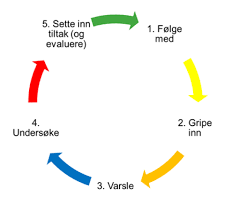 6.0 Beskrivelse av gangen i en sak6.1 Gangen i en sak etter § 9a-4 første til syvende ledd: 6.2 Gangen i en sak etter § 9a-5:6.3 Gangen i en sak etter § 9a-6:6.4 Beskrivelse av hvordan elever og foresatte gjøres kjent med rettigheter til et godt skolemiljø og hvordan de kan henvende seg for å få hjelpSkolen har plikt til å informere foreldre og personalet om aktivitetsplikten og klagerett dersom elevens rett ikke er oppfylt. Denne informasjonen skal meddeles i følgende fora: Skolens hjemmeside; www.oppsal.osloskolen.no Oslo kommunes hjemmeside; www.mobbingiskolen.noFylkesmannens hjemmeside; www.fylkesmannen.no ForeldremøterInternt i personalet ved oppstart av hvert skoleår og kontinuerlig til nyansatte og vikarer.7.0 Skolens rutiner ved krenkende atferdAlle henvendelser og situasjoner vedrørende forhold som omfattes av § 9A-2 dokumenteres7.1 Enkeltstående hendelser7.2 Voldsepisoder7.3 Mobbing (gjentatte tilfeller av krenkende atferd)8.0 Evaluering av skolemiljøarbeidetPå skolenivåPå skolenivåPå skolenivåHva	Hvordan	AnsvarSkolenes strategiske planerEget punkt i strategisk plan jfr. mål fra UDELedelse DriftsstyreHandlingsplanen § 9aRevideres hver høst. Gjennomgås med personalet ved oppstart av skoleåret. Bruke fellestid med case og diskusjon for å oppnå en felles forståelse av krenkende atferd.Ledelse DriftsstyreOrdensregler med sanksjoner mot mobbing og krenkende adferd (vedlegg)Gjennomgås med personalet og elevene v/ skolestart.LedelseDriftsstyreGode rutiner for utevakt Jfr. ordensregleneRutiner for inspeksjon i friminutter gjennomgås ved skolestartLedelse avd. lederelærereFadderordninghar ansvar for å ta imot og trygge skolestartere. sosiallærerkontaktlærereTa elevenes subjektive opplevelse av krenkende atferd på alvor.Bruke fellestid på å prate om elevenes subjektive opplevelse. Knytte dette opp mot elevundersøkelsen.Case og diskusjon.LedelsenTemadager / aktivitetsdagerSkolen arrangerer temadager der målet er å styrke det sosiale miljøet. LærereLedelseOperasjon Dagsverk Tverrfaglig TemadagAvd. leder u-trinnLærereMestrende barnMestrende barn er navnet på et nytt, lavterskel forebyggingstiltak i skolen, som viser lovende resultater når det gjelder nedgang i symptomer på angst og depresjon.SosiallærerFAU (Foreldrenes arbeidsutvalg)Elevmiljøet på skolen er fast punkt på alle møter. Foreldre bidrar til skolens arbeid med sosiale aktiviteter for å styrke klasse- og skolemiljøet. LedelseSMU (Skolemiljøutvalget)Består av elever, foreldre, skoleleder og politisk oppnevnt representant fra bydelen. Utvalget er rådgivende overfor skolen i arbeidet med elevmiljøet.LedelseDriftsstyretDriftsstyret vedtar skolens strategiske planer når det gjelder det pedagogiske arbeidet og arbeidet med elevmiljøet. LedelseAMU (arbeidsmiljøutvalget)§ 9A i årshjulet for AMU-arbeidet.LedelseElevrådDrøfter resultatet fra Elevundersøkelsen med ledelsen. Foreslår tiltak.LedelseSaLTo-samarbeidetSaLTo er samarbeidsmodellen til Oslo kommune og Oslo politidistrikt for å forebygge kriminalitet og rusmisbruk blant barn og unge. SaLTo skal samordne ressursene i arbeidet for å sikre barn og unge et koordinert tilbud, redusere barne- og ungdomskriminaliteten og redusere rusmisbruket blant barn og unge. På bydelsnivå er SaLTo et samarbeid mellom bydelens organer, skoler og forebyggende enhet Manglerud Politikammer.Ledelse	Avdeling/klasse		Avdeling/klasse		Avdeling/klasse	HvaHvordanAnsvarNytt-skoleår-fokusTo dager første uka benyttes til klassemiljøfremmende tiltak.Lærerne på trinnet og avdelingenÅrlige Kampanjer Årlig kampanjer som f.eks. "komme tidsnok", "vi inkluderer hverandre" og "ryddekampanje"LedelsenTimeplanfestet time hver uke for arbeid med læringsmiljø i klassen og på trinnet.Lærer bruker det pedagogiske opplegget som er bestemt for sitt trinn i arbeidet med læringsmiljøet i klassen og på trinnet.LærerKlasse/gruppereglerKlasseregler skal utarbeides i fellesskap med elevene i oppstarten av hvert skoleår. Regler for både timer og friminutt. Klasseregler henges opp i gruppa og skal være tilbakevendende tema hver dag.Lærere/assistenter tilknyttet gruppenLæringsmiljøtimenTema som støtter opp om arbeidet med klassemiljøet. Læringsmiljøtimen er timeplanfestet på alle trinn.Lærere/assistenter tilknyttet gruppenFokus på positiv atferd. Bruk av positiv forsterking, ros, støtte og anerkjennelse.Alle lærere og ledere. Løpende konfliktløsningKonflikter søkes løst fortløpende på lavest mulig nivå og med dem det angår.Lærere/assistenter tilknyttet gruppenForeldremøterKlassemiljøet og alles ansvar for kollektivet er tema på foreldremøter.Kontaktlærer og foreldrekontakter.Miljøskapende aktiviteterSosiale aktiviteter i gruppa – på tvers av grupper, på skolen eller i fritid, f.eks.*Hemmelig venn*Læringspartner*Klassens postkasse*Ukas elev*Annet, for eksempel steg for stegLæreren.assistenter tilknyttet gruppaavdelingeneForeldreneEleveneÅrstidsgrupper 1.-4.trinnFire foreldregrupper tar ansvar for fire årlige arrangementer på fritiden. Lærer organiserer Foreldrene gjennomførerJentegrupper 1.-10. trinnForebyggende tiltak ift jentegrupper basert på modellene i "jentesnakk og sisterhood" gjennomføres i ulike klasser etter behov.SosiallærerHelsesøsterSamtaler i gruppe/individSamtale med helsesøster eller sosiallærer i gruppe/individ etter situasjon og behov.Sosiallærer Helsesøster	Individnivå		Individnivå		Individnivå	Hva	Hvordan	AnsvarElevsamtalerLærer skal ha systematiske elevsamtaler.Planlagte samtaler mellom lærer-elev.Føring av logg over elevens trivsel og utvikling.Dokumenteres. KontaktlærerUtviklingssamtaler med foreldreGjennomføres med eller uten eleven til stede. Trivsel/ sosial kompetanse er et gjentagende tema.KontaktlærerIndividuelle tiltak gjennom åretIgangsetting av lokale tiltak med enkeltelever i samråd med foresatte KontaktlærereLærere Sosiallærere Samarbeid med foresatteTilbakemelding til foresatte angående enkeltelever. SMS, mail og telefon.KontaktlærerSosiallærerLedelsenAlle ansatte ved skolen skal handle raskt når en elev ikke har det trygt og godt på skolen. Det er fastsatt tydelige krav til hva som skal gjøres:følge medgripe innvarsle rektorundersøkesette inn tiltakSkolen skal lage en skriftlig plan når det skal iverksettes tiltak i en sak. I planen skal det stå:hvilke problem tiltakene skal løsehvilke tiltak skolen har planlagtnår tiltakene skal gjennomføreshvem som er ansvarlig for gjennomføringen av tiltakenenår tiltakene skal evalueresSkolen skal dokumentere hva som blir gjort for å oppfylle aktivitetsplikten etter første til femte ledd.skolens handlingsplan mot mobbingskriftlig plan når det skal iverksettes tiltakreferatføre samarbeidsmøter med elev/foresatteDersom en ansatt på skolen, får mistanke om eller kjennskap til at en annen ansatt på skolen, utsetter en elev for krenking som mobbing, vold, diskriminering og trakassering skal den ansatte:straks varsle rektor og rektor skal varsle skoleeieren.Dersom det er en i ledelsen som står bak krenkingen skal: skoleeieren varsles direkte av den som fikk mistanke om eller kjennskap til krenkingen  Dersom en elev ikke har et trygt og godt skolemiljø, kan eleven eller foresatte melde saken til Fylkesmannen etter at saken er tatt opp med rektorFylkesmannen skal avgjøre om aktivitetsplikten er oppfylt.Skolen og skoleeieren skal uten hinder av lovfestet taushetsplikt legge frem alle opplysninger som Fylkesmannen mener må til for å greie ut saken. Fylkesmannen skal sørge for at involverte elever blir hørt. Hva som er best for elevene, skal være et grunnleggende hensyn i Fylkesmannens saksbehandlingDersom Fylkesmannen kommer frem til at skolen ikke har oppfylt aktivitetsplikten etter §§ 9 A-4 og 9 A-5, kan Fylkesmannen vedta hva skolen skal gjøre for å sørge for at eleven får et trygt og godt skolemiljø. Det skal settes en frist for gjennomføringen av vedtaket, og Fylkesmannen skal følge opp saken.Fylkesmannen kan vedta reaksjoner etter skolen sitt ordensreglement, jf. § 9 A-10, eller at en elev skal bytte skole, jf. § 8-1 fjerde leddEnkeltstående hendelserEnkeltstående hendelserHvaAnsvarNår krenkende atferd observeres eller man får kjennskap til det på annen måte, inntrer handlingsplikten. Man skal søke å avklare mest mulig av hendelsesforløpet der og da, og hvis mulig, få satt en stopper for atferden.Den som oppdager hendelsenIntern rapport med tid og sted og beskrivelse av hendelsen, hvem som var involvert og eventuelle vitner skrives og overleveres kontaktlærerDen som oppdager hendelsenForesatte informeres og loggskjema arkiveresKontaktlærerDersom samme person har utført krenkende handlinger tidligere, innkalles foresatte til møte med kontaktlærer der episodene tas opp og man avtaler tiltak som har til hensikt å hindre liknende handlinger senere.Referat arkiveres i elevmappa.KontaktlærerAktivitetsplan opprettesSosiallærerDersom samme type atferd fortsetter, innkalles foresatte til et møte med ledelsen (avdelingsleder/rektor). Tiltak og sanksjoner avtales. Eventuelle skolesanksjoner er hjemlet og beskrevet i skolens ordensreglement.AvdelingslederVoldsepisoderVoldsepisoderHvaAnsvarNår voldsepisoder oppdages, skal det reageres øyeblikkelig. Dersom man føler seg kompetent, skal man gripe inn og få stoppet episoden. Dersom man ikke føler det trygt, skal man tilkalle hjelp.Den som oppdager episoden.Rapport inneholdende tid og sted, beskrivelse av hendelsen, hvem som var involvert og eventuelle vitner, skrives og overleveres kontaktlærer.Den som oppdager episoden.Tiltak overfor elev som er blitt utsatt for vold Tiltak overfor elev som er blitt utsatt for vold En voksen som kjenner eleven godt, fortrinnsvis kontaktlærer, snakker med vedkommende for å avklare om det er fysiske skader av betydning og handle i forhold til det. Helsesøster kan konsulteres. Dersom eleven er påført skade som trenger øyeblikkelig hjelp, kontaktes medisinsk nødtelefon, en-en-tre (113).Kontaktlærer / sosiallærer / lederForesatte varsles om situasjonen. Videre kontakt avtales.KontaktlærerAktivitetsplan opprettesSosiallærerI møte med foresatte avtales videre oppfølging av eleven. SosiallærerVoldsrapport leveres ledelsenKontaktlærerTiltak overfor elev som har utøvd voldTiltak overfor elev som har utøvd voldEleven tas med til skolens ledelse. Minimum to personer utenom eleven er med i samtalen. Foresatte varsles og bes møte på skolen umiddelbart. I samtalen skal voldsutøver få anledning til å forklare seg. Skolen skal gjøre det klart at vold er uakseptabelt og i strid med norsk lov. Hvilke sanksjoner som kommer på tale må vurderes ut fra alvorlighetsgrad og alder på utøver. Sanksjonene er hjemlet i skolens ordensreglement. Skolen vil normalt anmelde vold til politiet. Avdelingsleder/ rektorAktivitetsplan opprettesSosiallærerDersom skolen finner det riktig, sendes bekymringsmelding til barnevernet. Ved gjentatte tilfeller av voldsutøvelse, skal barnevernet varsles.RektorI tilfeller der det er brukt tvang mot elever, skal det skrives enn rapport som leveres nærmeste leder arkiveres i elevmappa. Rapporten skal gjengi elevens navn, en beskrivelse av hendelsesforløpet, hvem som var involvert, tid og sted og navn på eventuelle vitner. Den som har brukt tvang.Hvis voldsutøveren ikke tilhører skolen, varsles politiet. Dersom voldsutøverens identitet er kjent og vedkommende er i skolepliktig alder, varsles også skolen vedkommende tilhører. Rektor.Voldsrapport leveres skolens sekretær som registrerer episoden i HMS-portalenAvdelingslederTiltak overfor ansatt som har vært utsatt for voldTiltak overfor ansatt som har vært utsatt for voldNærmeste leder snakker med vedkommende og sørger for at nødvendig hjelp blir gitt og eventuelt at pårørende varslesLedelsenDen ansatte følges til lege. Dette vurderes selv om det ikke er synlige skader. Legen bes om å skrive rapport.LedelsenDersom legebesøk ikke er aktuelt, kan vedkommende følges hjem. Det bør i tilfelle være noen hjemme.LedelsenEtterreaksjoner kan forekomme. Den ansatte bør derfor få tilbud om samtale med psykolog e.l.LedelsenDet skrives rapport som beskriver hendelsen, hvilke tiltak som er gjort og hva som er planlagt.Ledelsen og den som har vært utsattVoldsepisoden registreres i HR-systemet og drøftes i AMU og eventuelt i personalet.LedelsenMobbingMobbingHvaAnsvarNår mobbing oppdages eller man får beskjed om at mobbing foregår, skal man gripe inn, varsle rektor og undersøkelse selv eller sammen med elevens kontaktlærer. Mobbing skal stanses.Den som oppdager / får beskjed om mobbing.Kontaktlærer undersøker saken ved å snakke med både den som blir utsatt for mobbing og den / de som utfører mobbingen. Samtalene foregår hver for seg. Observasjon og samtale med andre kan være aktuelt informasjonskilder.Den / de som har utført mobbing skal få klar beskjed om å stanse slik aktivitet.KontaktlærerDen som har gjennomført samtalene med elevene skriver rapport fra samtalene. Rapport leveres ledelsen som sørger for arkivering.KontaktlærerForesatte til alle parter informeresKontaktlærerAktivitetsplan opprettesSosiallærerHvis mobbingen fortsetter, innkalles foresatte. Sosiallærer deltar på møtet sammen med kontaktlærer, elev og foresatte.Kontaktlærer forbereder møtet sammen med sosiallærer. Det vurderes om skolehelse- tjenesten også skal delta på møtet.Det skrives avtale om atferdsendring med konkret beskrivelse av hva endringen skal være og når den skal ha skjedd.Det skrives referat fra møtet. Referat arkiveres i elevmappa.SosiallærerHvis mobbingen fortsetter, innkalles foresatte til møte med skolens ledelse. Det vurderes om eleven skal delta på hele eller deler av møtet. Hensikten med møtet er å komme fram til tiltak som kan bidra til atferdsendring.Sanksjoner som kan ilegges er beskrevet i skolenes ordensreglement.Det vurderes også om andre instanser skal innkalles. Det kan f.eks. være politiet, barnevern, BUP, ambulerende team og læringsmiljøteamet.LedelsenDersom ingen tiltak synes å ha effekt, kan skolebytte for den som utøver mobbing, komme på tale. Saken må i slike tilfeller bringes inn for Utdanningsetaten, som eventuelt gjør vedtak om skolebytte.LedelsenEvalueringEvalueringEvalueringTiltakHvordanAnsvarEvaluering av skolemiljøarbeidet.Skolene har årlig gjennomgang av planen for å vurdere om den fungerer tilfredsstillende. Planen skal revideres årlig i februar/ mars av skolenes ledelser i samråd med elever og ansatte. Revidert plan godkjennes i Driftsstyrene.Ledelsen, rådgiver og sosiallærerEvaluering av planer, rutiner og tiltak knyttet til skolemiljøarbeidet.Gjøres i alle møtefora årlig. LedelsenRutiner for å sikre at ansatte blir kjent med skolemiljøarbeidet og utfører sine plikter.Handlingsplanen skal gjøres kjent for alle ansatte ved tilsetting, og årlig tas opp i skolens fellestid ved begynnelsen av skoleåret.LedelsenDokumentasjon Dokumentasjonen tas opp og behandles på trinnvise møter.Ledelsensosiallærer